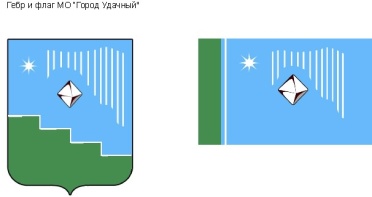 Российская Федерация (Россия)Республика Саха (Якутия)Муниципальное образование «Город Удачный»Городской Совет депутатовV созывПРЕЗИДИУМРЕШЕНИЕ  12 июля 2023 года                                                                               	                       	  № 6-1О присвоении Звания «Почетный гражданин города Удачного»В соответствии с Положением о наградах и поощрениях муниципального образования «Город Удачный» Мирнинского района Республики Саха (Якутия), на основании решения городской Комиссии по наградам и поощрениям Президиум городского Совета депутатов решил: За особые заслуги и значительный вклад в развитие города Удачного, многолетний добросовестный труд, высокое профессиональное мастерство, активную гражданскую позицию и в связи с празднованием Дня города присвоить звание «ПОЧЕТНЫЙ ГРАЖДАНИН ГОРОДА УДАЧНОГО»ПАВЛЕНКО Сергею Витальевичу, директору Удачнинского горно-обогатительного комбината – координатору предприятий АК «АЛРОСА» (ПАО)                       в г. Удачный.2. Опубликовать настоящее решение в средствах массовой информации.3. Настоящее решение вступает в силу со дня его принятия. 4. Контроль исполнения настоящего решения возложить на комиссию по социальным вопросам (Кравченко Е.В.).Председательгородского Совета депутатов 			                              В.В. Файзулин